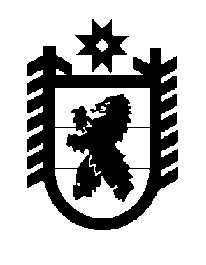 Российская Федерация Республика Карелия    ПРАВИТЕЛЬСТВО РЕСПУБЛИКИ КАРЕЛИЯРАСПОРЯЖЕНИЕот  25 марта 2019 года № 219р-Пг. Петрозаводск 	1. Одобрить Соглашение между Министерством труда и социальной защиты Российской Федерации и Правительством Республики Карелия о предоставлении субсидии из федерального бюджета бюджету субъекта Российской Федерации (на мероприятия государственной программы Российской Федерации «Доступная среда») (далее – Соглашение).2. Определить:Министерство социальной защиты Республики Карелия органом исполнительной власти Республики Карелия, осуществляющим взаимодействие с Министерством труда и социальной защиты Российской Федерации, координацию исполнения Соглашения и предоставление отчетности;Министерство образования Республики Карелия органом исполнительной власти Республики Карелия, ответственным за реализацию мероприятий по созданию в дошкольных образовательных, общеобразовательных организациях, организациях дополнительного образования детей (в том числе в организациях, осуществляющих образовательную деятельность по адаптированным основным общеобразовательным программам) условий для получения 
детьми-инвалидами качественного образования.
           Глава Республики Карелия                                                              А.О. Парфенчиков